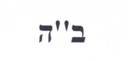 A TANULMÁNYI OSZTÁLY TÖLTI KI!Ügyiratszám:__________________________________ Érkeztetés:____________________________________UTÓLAGOS TÁRGYFELVÉTEL KÉRELMI ŰRLAP(Beadható: a szorgalmi időszak 4. és 5. hetében)Kérelmező neve: ……………………………………………………………………………….Neptun kód ………………..,………….. Oktatási azonosító: …………………………………Szak: ………………………………………………………………… Évfolyam: …………..Munkarend: nappali / esti / levelező (kérjük, a megfelelőt aláhúzni szíveskedjen)Finanszírozási forma: állami ösztöndíjas / önköltséges Azzal a kéréssel fordulok az Országos Rabbiképző-Zsidó Tanulmányi Bizottságához (TB), hogy részemre engedélyezze a 20……./20…… tanév őszi / tavaszi  (kérjük, a megfelelőt aláhúzni szíveskedjen) félévében az alábbi tárgyak utólagos tárgyfelvételét:Tudomásul veszem, hogy az utólagos tárgyfelvétel díja a HJTSZ. 3. számú melléklete alapján 3000,- forint / tárgy.Tudomásul veszem, hogy az az utólagos tárgyfelvételig az esetleges óralátogatási kötelezettség elmulasztása beleszámít a félévi hiányzásaim maximum 25 % -os keretébe.Tudomásul veszem, hogy utólagos tárgyfelvételre a bejelentkezési határidőn (szorgalmi időszak első három hete) túl 2 héttel van mód a fenti díj megfizetésével.Tudomásul veszem, hogy amennyiben a kiszabott díjat nem teljesítem a határidő végére, a tárgyak törlésre kerülnek.Budapest, ………………………							_______________________________				a hallgató aláírásaA BIZOTTSÁG TÖLTI KI!A Tanulmányi Bizottság a kérelmet: 				engedélyezi / elutasítjaAz utólagos tárgyfelvételi díj összege: ……………………… forintBudapest, ……………………………….			_____________________________										aláírás	TárgykódTárgynévOktatói véleményTB engedélye/ elutasítása